How to Set-up a Contract in Adobe Acrobat Sign(Note: You’ll need to obtain IT permission to use the program)Step 1: Open Adobe SignOpen following site in Chrome: https://algonquincollege.na1.documents.adobe.com/account/homeJSStep 2: Navigate to the Home tab and click the Request Signatures button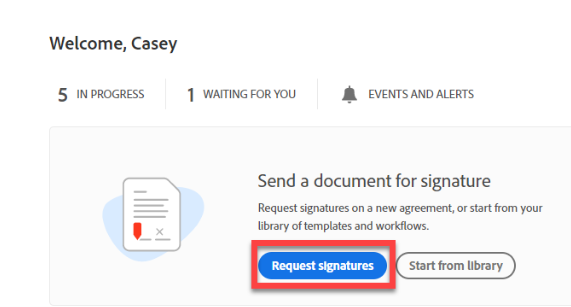 Step 3: Define the recipients of the agreement. Define each recipient, in the order they are to take action on the agreementPlace fields specifically for each recipient as necessaryTo add yourself to the list of recipients, click the Add Me link in the upper right corner.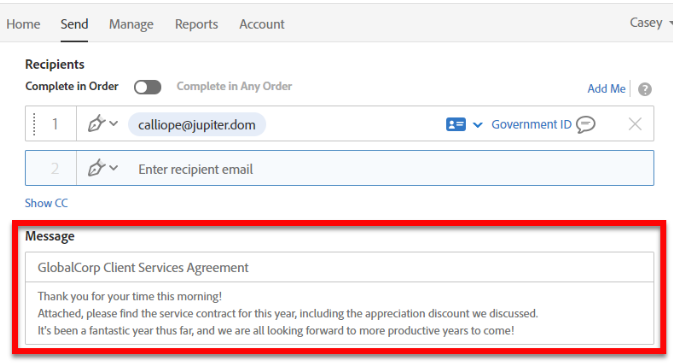 Step 4: Add an Agreement Name and Message that will be included in the initial email to the recipient.Step 5: Drag-and-drop, attach, files for review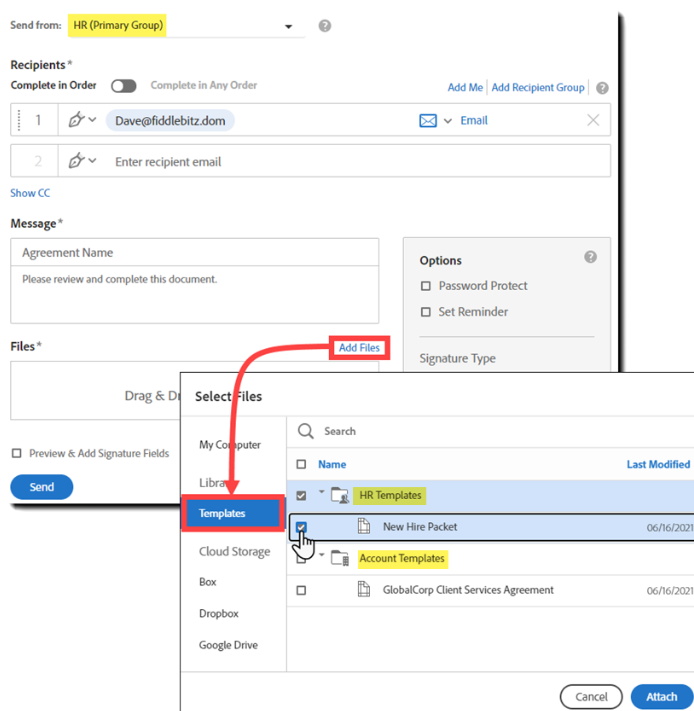 Step 6: Once all files are added click next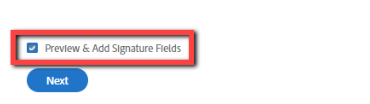 Step 7: Drag fields from the tabs on the right of the screen and drop the fields on the document.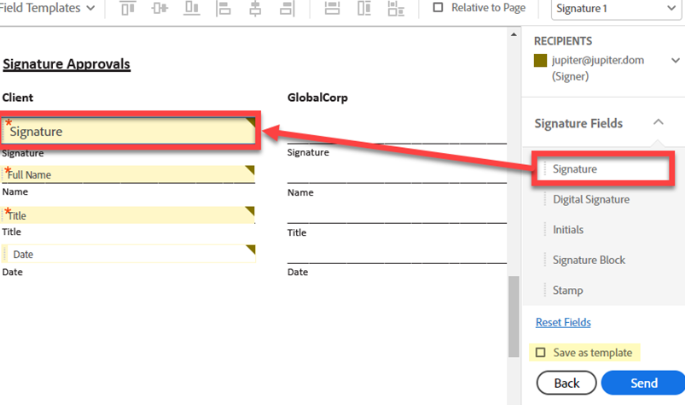 When finished hit sendStep 8: Add comment box: Open Recipients, choose Anyone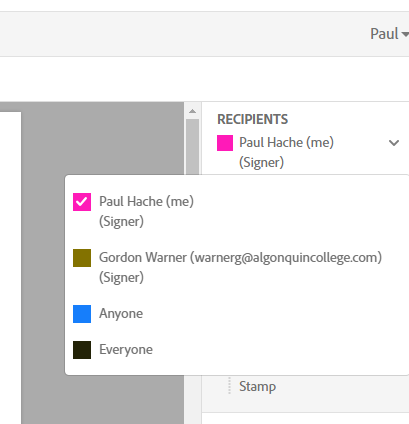 Step 9: Select Data Fields-Text Input, and drag it into bottom box on signing sheet, then enlarge to fit box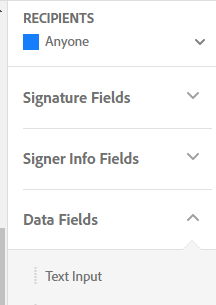 Step 10: Double click in box, then check multi-line data entry, click OK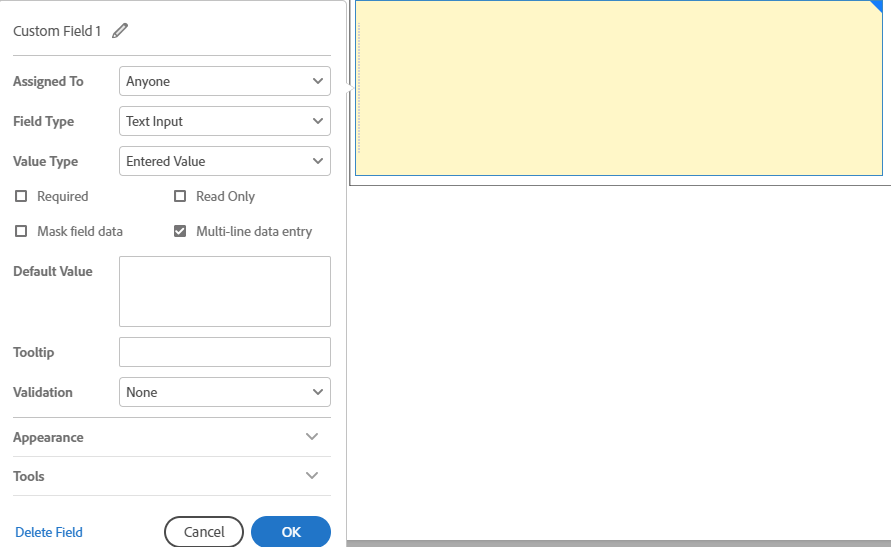 Step 11: Click Send Created Request is sent to the required signees in the order Identified in Step 3 above.Step 12: Signing Request is ProcessedAdobe Sign will alert you via email as each signee completes their signatureWhen final signee completes signature, the finished document is sent to you via emailStep 13: Signed DocumentFinal document will come back in the format that you sent to get signed. ( complete with additional backup files)Step 14: Edit final signed document